        ҠАРАР                                                                         ПОСТАНОВЛЕНИЕ 08   июль  2022й.                                 №   76                          08  июля  2022г.        Об утверждении Административного регламента предоставления муниципальной  услуги «Передача жилых помещений муниципального жилищного фонда в собственность граждан в порядке приватизации»в Администрация сельского поселения Ермолаевский сельсовет муниципального района Куюргазинский  район Республики Башкортостан          В соответствии с Федеральным законом от 27 июля 2010 года № 210-ФЗ «Об организации предоставления государственных и муниципальных услуг» (далее – Федеральный закон № 210-ФЗ), постановлением Правительства Республики Башкортостан от 22 апреля 2016 года № 153 «Об утверждении типового (рекомендованного) перечня муниципальных услуг, оказываемых органами местного самоуправления в Республике Башкортостан» Администрация  сельского поселения Ермолаевский сельсовет муниципального района Куюргазинский  район Республики Башкортостан  ПОСТАНОВЛЯЕТ:            1. Утвердить Административный регламент предоставления муниципальной услуги «Передача жилых помещений муниципального жилищного фонда в собственность граждан в порядке приватизации» в Администрация сельского поселения Ермолаевский сельсовет муниципального района Куюргазинский  район Республики Башкортостан             2.Настоящее постановление вступает в силу на следующий день, после дня его официального на официальном сайте в сети «Интернет» http://ermolaevo-sp           3. Настоящее постановление опубликовать на официальном сайте в сети «Интернет» http://ermolaevo-sp.ru и в Реестре государственных и муниципальных услуг Республики Башкортостан http://ciktrb.ru.           4. Признать утратившим силу постановление №71 от 23 июля 2021г «Передача жилых помещений муниципального жилищного фонда в собственность граждан в порядке приватизации».           5. Контроль за исполнением настоящего постановления возложить на управляющего делами Администрации сельского поселения Ермолаевский сельсовет муниципального района Куюргазинский район Республики Башкортостан Галину А.И.    Глава  сельского поселения                                                            М.В.БукрееваБашҡортостан РеспубликаһыҠөйөргәҙе районымуниципаль районыныңЕрмолаево ауыл советыауыл биләмәһе хакимиәте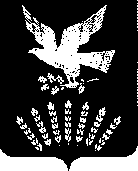 Администрациясельского поселенияЕрмолаевский сельсовет муниципального района Куюргазинский районРеспублика Башкортостан